99 Stockingsa.k.a. 140 Stockings plus 60 Holiday Gift Bags!Merry Makers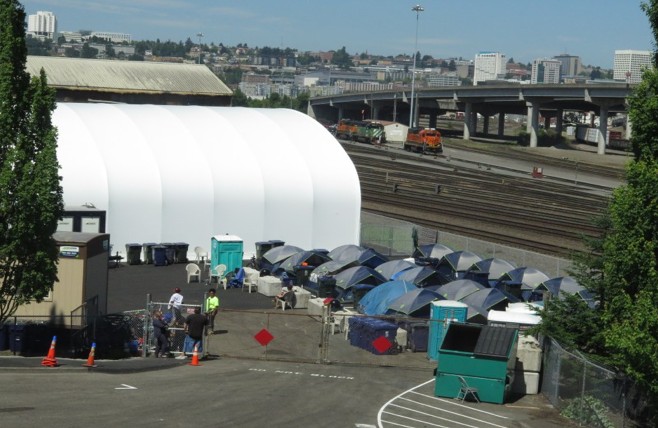 In 2018, New Connections, and Shelter 253 (a workgroup of the Pierce County Coalition to End Homelessness), set out to create a little holiday cheer for the 99 campers at Tacoma’s Stability Site. Soon the amazing students at Stadium High joined us to make stockings for 41 youth at the Beacon Young Adult Shelter. Then the Hilltop Madrinas offered to make holiday bags for the 60 guest at the Guadalupe Christmas meal. Thanks to all who contributed gift cards & other items, and to those who assembled stockings and bags. This year, the PNW Insurance Group is helping us collect items for the stockings too. Please consider joining the 2019 Merry Makers!The Plan for 2019: 1.     Gather all items by Friday, December 13th2.     Fill the stockings & bags on: date to be decided3.     Deliver to all locations on, or before, December 24thWe are asking for donations of the following items so that every stocking will contain these things. Items that are listed as “200 needed” will be included in the stockings and also in the Guadalupe gift bags.Financial contributions for purchase of supplies can be made to New Connections, a 501c3 non-profit agency in Tacoma. There are no administrative costs for this project; 100% of contributions designated “for holiday stockings” will be used to fill the stockings. Any excess (non-perishable) supplies will be saved for 2020; “excess” treats will be added to the stockings and bags as we fill them.Contact Theresa Power-Drutis (253.534.5402) or Laura Scott (lrkscott9@gmail.com) to arrange for drop off of donations. We are happy to receive single items. Swag with logos is fine too; each stocking & gift bag will be unique.  If you have ideas for other items to add to the stockings, send those along as well. Every little bit helps!New Connections 	613 S. 15th Street, Tacoma, WA  98405 	    www.nctacoma.org ItemnumberneededItem(small/travel size)number neededholiday stocking to fill  140toothpaste200holiday gift bag to fill  60soap200$10 gift card (coffee shop)140tissues200insulated travel mug  140disposable razor200hand warmer (disposable)  140hand lotion200stocking hat  140shampoo200reusable shopping tote140conditioner200gloves  200Lip balm200Warm neck scarf200Band-Aid pack200reusable shopping tote140hand sanitizer200washcloth200Treats small ornament  200orange200socks200candy cane  200comb200chocolate Santa200toothbrush200snack bar200Deck of playing cards200other sweetsany